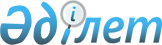 О подготовке и проведении празднования 15-летия принятия Конституции Республики КазахстанПостановление Правительства Республики Казахстан от 30 декабря 2009 года № 2271

      В целях подготовки и проведения празднования 15-летия принятия Конституции Республики Казахстан Правительство Республики Казахстан ПОСТАНОВЛЯЕТ:



      1. Утвердить прилагаемые:



      1) Состав организационного комитета по подготовке и проведению празднования 15-летия принятия Конституции Республики Казахстан (далее - 15-летие Конституции);



      2) План мероприятий по подготовке и проведению празднования 15-летия Конституции (далее - План мероприятий).



      2. Государственным органам и иным организациям (по согласованию) принять меры по реализации мероприятий, предусмотренных Планом мероприятий, и представлять информацию о ходе его выполнения в Министерство культуры Республики Казахстан к 10 июля и 10 декабря 2010 года.

      Сноска. Пункт 2 с изменением, внесенным постановлением Правительства РК от 12.04.2010 № 295.



      3. Министерству культуры Республики Казахстан представлять сводную информацию о ходе выполнения Плана мероприятий в Правительство Республики Казахстан к 20 июля и 20 декабря 2010 года.

      Сноска. Пункт 3 с изменением, внесенным постановлением Правительства РК от 12.04.2010 № 295.



      4. Контроль за исполнением настоящего постановления возложить на Руководителя Канцелярии Премьер-Министра Республики Казахстан Абдрахимова Г.Р.



      5. Настоящее постановление вводится в действие со дня подписания.      Премьер-Министр

      Республики Казахстан                       К. Масимов

Утвержден          

постановлением Правительства 

Республики Казахстан    

от 30 декабря 2009 года № 2271

      Примечание РЦПИ!

      В Состав предусмотрены изменения постановлением Правительства РК от 26.06.2010 № 648 (не подлежит опубликованию).                            Состав

      организационного комитета по подготовке и проведению

празднования 15-летия принятия Конституции Республики Казахстан      Сноска. Состав с изменениями, внесенными постановлениями Правительства РК от 15.01.2010 № 10; от 12.04.2010 № 295.Масимов                    - Премьер-Министр Республики Казахстан,

Карим Кажимканович           председательРогов                      - Председатель Конституционного Совета

Игорь Иванович               Республики Казахстан, заместитель

                             председателя (по согласованию)Телебаев                   - вице-министр культуры

Газиз Турысбекович           Республики Казахстан, секретарьчлены организационного комитета:Ашимбаев                   - заместитель Руководителя Администрации

Маулен Сагатханович          Президента Республики Казахстан (по

                             согласованию)Абдрахимов                 - Руководитель Канцелярии Премьер-Министра

Габидулла Рахматуллаевич     Республики КазахстанАбдыкаликова               - Министр труда и социальной защиты

Гульшара Наушаевна           населения Республики КазахстанБаймаганбетов              - Министр внутренних дел Республики

Серик Нуртаевич              КазахстанБожко                      - Министр по чрезвычайным ситуациям

Владимир Карпович            Республики КазахстанДжаксыбеков                - Министр обороны Республики Казахстан

Адильбек РыскельдиновичДосмухамбетов              - Министр туризма и спорта Республики

Темирхан Мынайдарович        КазахстанЖамишев                    - Министр финансов Республики Казахстан

Болат БидахметовичКул-Мухаммед               - Министр культуры

Мухтар Абрарулы              Республики КазахстанАйтжанова                  - Министр экономического развития и

Жанар Сейдахметовна          торговли Республики КазахстанТуймебаев                  - Министр образования и науки

Жансеит Кансеитович          Республики КазахстанТусупбеков                 - Министр юстиции Республики Казахстан

Рашид ТолеутаевичЖумагалиев                 - Министр связи и информации

Аскар Куанышевич             Республики КазахстанТасбулатов                 - Командующий Республиканской гвардией

Абай Болюкбаевич             Республики Казахстан (по согласованию)Нурпеисов                  - Председатель Агентства Республики

Кайрат Айтмухамбетович       Казахстан по делам государственной

                             службы (по согласованию)Шаяхметов                  - Председатель Комитета национальной

Адиль Шаяхметович            безопасности Республики Казахстан

                             (по согласованию)Абыкаев                    - первый заместитель Министра иностранных

Нуртай Абыкаевич             дел Республики КазахстанАхметов                    - аким Карагандинской области

Серик НыгметовичБилялов                    - аким Северо-Казахстанской области

Серик СултангазиевичБозумбаев                  - аким Жамбылской области

Канат АлдабергеновичЕсимов                     - аким города Алматы

Ахметжан СмагуловичИзмухамбетов               - аким Западно-Казахстанской области

Бактыкожа СалахатдиновичКуандыков                  - аким Кызылординской области

Болатбек БаяновичКулагин                    - аким Костанайской области

Сергей ВитальевичКушербаев                  - аким Мангыстауской области

Крымбек ЕлеуовичМырзахметов                - аким Южно-Казахстанской области

Аскар ИсабековичДьяченко                   - аким Акмолинской области

Сергей АлександровичРыскалиев                  - аким Атырауской области

Бергей СаулебаевичСагиндиков                 - аким Актюбинской области

Елеусин НаурызбаевичСагинтаев                  - аким Павлодарской области

Бакытжан АбдировичСапарбаев                  - аким Восточно-Казахстанской области

Бердибек МашбековичТасмагамбетов              - аким города Астаны

Имангали НургалиевичУмбетов                    - аким Алматинской области

Серик АбикеновичМынбай                     - заведующий Отделом внутренней политики

Дархан Камзабекулы           Администрации Президента Республики

                             Казахстан (по согласованию)Канаев                     - заведующий Отделом государственного

Серикжан Зиаданович          контроля и организационно-

                             территориальной работы Администрации

                             Президента Республики Казахстан

                             (по согласованию)Бабакумаров                - заместитель Руководителя Канцелярии

Ержан Жалбакович             Премьер-Министра Республики КазахстанКарин                      - секретарь Народно-демократической партии

Ерлан Тынымбаевич            "Hуp Отан" (по согласованию)Сапаргалиев                - директор ТОО "Научно-исследовательский

Гайрат Сапаргалиевич         институт правового мониторинга,

                             экспертизы и анализа" (по согласованию)Имашев                     - Председатель Комитета по

Берик Мажитович              законодательству и правовым вопросам

                             Сената Парламента Республики Казахстан

                             (по согласованию)Мукашев                    - Председатель Комитета по

Рахмет Желдыбаевич           законодательству и судебно-правовой

                             реформе Мажилиса Парламента

                             Республики Казахстан

                             (по согласованию)

Утвержден           

постановлением Правительства 

Республики Казахстан     

от 30 декабря 2009 года № 2271 

План мероприятий

по подготовке и проведению празднования

15-летия Конституции Республики Казахстан      Сноска. План с изменениями, внесенными постановлением Правительства РК от 12.04.2010 № 295.

Примечание: расшифровка буквенных аббревиатур:

МК - Министерство культуры Республики Казахстан

МВД - Министерство внутренних дел Республики Казахстан

МЗ - Министерство здравоохранения Республики Казахстан

МЧС - Министерство по чрезвычайным ситуациям Республики Казахстан

МОН - Министерство образования и науки Республики Казахстан

МИД - Министерство иностранных дел Республики Казахстан

МО - Министерство обороны Республики Казахстан

МТС - Министерство туризма и спорта Республики Казахстан

АДГС - Агентство Республики Казахстан по делам государственной службы

КНБ - Комитет национальной безопасности Республики Казахстан

ООН - Организация Объединенных Наций

ОБСЕ - Организация по безопасности и сотрудничеству в Европе

ОИК - Организация Исламская Конференция

МСИ - Министерство связи и информации Республики Казахстан

КазНУ - Казахский национальный университет имени аль-Фараби
					© 2012. РГП на ПХВ «Институт законодательства и правовой информации Республики Казахстан» Министерства юстиции Республики Казахстан
				№

п/пМероприятиеФорма

завершенияОтветственные

исполнителиСроки

исполне-

нияОбъем

финансиро-

вания

(тенге)Источник

финансирова-

ния12345671. Организационно-подготовительные мероприятия1. Организационно-подготовительные мероприятия1. Организационно-подготовительные мероприятия1. Организационно-подготовительные мероприятия1. Организационно-подготовительные мероприятия1. Организационно-подготовительные мероприятия1. Организационно-подготовительные мероприятия1.Разработка рекомендаций

по подготовке и празд-

нованию 15-летия

Конституции Республики

Казахстан для централь-

ных и местных государ-

ственных органовРекомен-

дацииМКИ, МОНЯнварь

2010 годаНе

требуется-2.Образование соответ-

ствующих региональных

организационных

комитетов по подготовке

и проведению

празднования 15-летия

Конституции Республики

КазахстанРешения

акимовакимы

областей,

городов Астаны

и АлматыФевраль

2010 годаНе

требуется-3.Разработка и утвержде-

ние региональных планов

мероприятий по

подготовке и проведению

празднования 15-летия

Конституции Республики

КазахстанРешения

акимовакимы

областей,

городов Астаны

и АлматыФевраль

2010 годаНе

требуется-4.Разработка и обеспече-

ние рассылки в регионы

эскизов средств

наглядной агитации

(единая символика,

билборды, баннеры,

перетяжки, лозунги,

слоганы, флаги,

буклеты, наклейки и

другие материалы)ЭскизыМК, Консти-

туционный

Совет (по

согласованию)Январь-

март

2010

года200000Республикан-

ский бюджет

(в рамках

программы

МК 018

«Проведение

государст-

венной

политики в

области

внутриполи-

тической

стабильнос-

ти и общест-

венного

согласия»5.Проведение заседания

Республиканской

комиссии по государст-

венным символам,

посвященного 15-летию

Конституции Республики

КазахстанПриказ

МКМКМай

2010

года2400000Республикан-

ский бюджет

(в рамках

программы

МК 018

«Проведение

государст-

венной

политики в

области

внутриполи-

тической

стабильности

и обществен-

ного

согласия»2. Информационно-идеологическая работа2. Информационно-идеологическая работа2. Информационно-идеологическая работа2. Информационно-идеологическая работа2. Информационно-идеологическая работа2. Информационно-идеологическая работа2. Информационно-идеологическая работа6.Открытие в республикан-

ских и областных СМИ

специальных рубрик,

посвященных 15-летию

Конституции Республики

КазахстанПриказ

МСИМСИ, акимы

областей,

городов Астаны

и АлматыЯнварь,

далее

в течение

2010 годаВ рамках

республи-

канского

и регио-

нального

государст-

венного

информа-

ционного

заказаРеспубли-

канский и

местный

бюджеты7.Обеспечение прямой

трансляции основных

торжественных и

праздничных мероприя-

тий, проводимых в

городе Астане в эфире

республиканских

телекомпанийПриказ

МСИМСИАвгуст

2010 годаВ рамках

программы

МСИ 025

«Проведение

государст-

венной

информа-

ционной

политики»Республи-

канский

бюджет8.Обеспечение подготовки

и издания подарочного

экземпляра «Конституция

Республики Казахстан»

(на казахском, русском

и английском языках)Приказ

МСИМСИ,

Конституцион-

ный Совет

(по

согласованию)В течение

2010 года23300000Республикан-

ский бюджет

(в рамках

программы

МСИ

017 «Издание

социально

важных видов

литературы»)9.Обеспечение подготовки

и издания научно-

практического

комментария Конституции

Республики КазахстанПриказ

МСИМСИ,

Консти-

туционный

Совет (по

согласованию),

МОН

 

 Июнь

2010 года1004808Республикан-

ский бюджет

в рамках

программы

МСИ

017 «Издание

социально

важных видов

литературы»10.Обеспечение освещения в

средствах массовой

информации мероприятий,

организовать серии

публикаций и теле-радио

выступлений, специали-

зированных новостей,

интервью и других

материалов посвященных

юбилеюПриказ

МСИМСИВ течение

2010

годаВ рамках

государст-

венного

информа-

ционного

заказаРеспубликан-

ский бюджет11.Организация размещения

имиджевых материалов в

ведущих зарубежных СМИПриказ

МИДМИДВ течение

2010 года102900000Республикан-

ский бюджет

(в рамках

программы

МИД 001

«Услуги по

координации

внешнеполи-

тической

деятель-

ности»12.Обеспечение размещения

в материалах республи-

канских и региональных

СМИ символики 15-летия

Конституции Республики

КазахстанПриказ

МСИ,

решения

акимовМСИ, акимы

областей,

городов

Астаны и

АлматыВ течение

2010 годаВ рамках

республи-

канского

и регио-

нального

государст-

венного

информа-

ционного

заказаРеспубли-

канский и

местный

бюджеты13.Изготовление и прокат в

эфире республиканских и

региональных СМИ аудио-

и видеороликов на тему

15-летия Конституции

Республики КазахстанПриказ

МСИ

 

 МСИВ течение

2010 годаВ рамках

государст-

венного

информа-

ционного

заказаРеспубликан-

ский бюджет14.Проведение республикан-

ских и региональных

циклов телевизионных

передач с участием

известных общественных

деятелей, ученых-

участников разработки

Конституции Республики

Казахстан, политиковПриказ

МСИМСИВ течение

2010 годаВ рамках

государст-

венного

информа-

ционного

заказаРеспубликан-

ский бюджет3. Организация и проведение празднования

Дня Конституции Республики Казахстан 28 - 30 августа в г. Астане3. Организация и проведение празднования

Дня Конституции Республики Казахстан 28 - 30 августа в г. Астане3. Организация и проведение празднования

Дня Конституции Республики Казахстан 28 - 30 августа в г. Астане3. Организация и проведение празднования

Дня Конституции Республики Казахстан 28 - 30 августа в г. Астане3. Организация и проведение празднования

Дня Конституции Республики Казахстан 28 - 30 августа в г. Астане3. Организация и проведение празднования

Дня Конституции Республики Казахстан 28 - 30 августа в г. Астане3. Организация и проведение празднования

Дня Конституции Республики Казахстан 28 - 30 августа в г. Астане15.Проведение военного

парада, посвященного

15-летию Конституции

Республики КазахстанПриказ МОМО30 августа

2010 года560571000Республикан-

ский бюджет

(в рамках

программ МО

007 «Тыловое

обеспечение

Вооруженных

Сил»,

019

«Повышение

боевой

готовности

ВС

Республики

Казахстан»,

014

«Повышение

воспитатель-

ной и

морально-

психологи-

ческой

подготовки

военнослу-

жащих»16.Организация и проведе-

ние торжественного

собрания и праздничного

концерта, посвященных

празднованию 15-летия

принятия Конституции

Республики КазахстанТоржест-

венный

концертМК,

Администрация

Президента

(по согласо-

ванию), Конс-

титуционный

совет (по

согласованию),

аким города

Астаны28 августа

2010 года250078449Республикан-

ский бюджет

(в рамках

программы

МК 011

«Проведение

социально-

значимых и

культурных

мероприятий»17.Обеспечение обществен-

ного порядка и

безопасности дорожного

движения в местах

проведения мероприятийПриказ

МВД,

решения

акимовМВД, акимы

областей,

городов Астаны

и АлматыАвгуст

2010 годаНе

требуется-18.Обеспечение оперативно-

го медицинского

обслуживания в местах

проведения мероприятийПриказ

МЗ,

решения

акимовМЗ, акимы

областей,

городов Астаны

и АлматыАвгуст

2010 годаНе

требуется-19.Обеспечение противопо-

жарной безопасности во

время проведения

праздничных мероприятийПриказ

МЧС,

решения

акимовМЧС, акимы

областей,

городов Астаны

и АлматыАвгуст

2010 годаНе

требуется-4. Организация и проведение торжественных мероприятий по республике4. Организация и проведение торжественных мероприятий по республике4. Организация и проведение торжественных мероприятий по республике4. Организация и проведение торжественных мероприятий по республике4. Организация и проведение торжественных мероприятий по республике4. Организация и проведение торжественных мероприятий по республике4. Организация и проведение торжественных мероприятий по республике20.Проведение в областях,

городах Астане и

Алматы, в государствен-

ных органах и ведомст-

вах, трудовых коллекти-

вах предприятий и

учреждений всех форм

собственности

торжественных собраний

посвященных 15-летию

Конституции Республики

КазахстанТоржест-

венные

собранияЦентральные и

местные

исполнительные

органы, НДП

«Hуp Отан» (по

согласованию)Июль-

август

2010 годаНе

требуется-21.Проведение торжествен-

ных построений в

воинских частях и

подразделениях, с

поощрением особо

отличившихся военнослу-

жащих в боевой и

учебной подготовке

посвященных 15-летию

Конституции Республики

КазахстанПриказы

заинтере-

сованных

государ-

ственных

органовМО, МВД, КНБ

(по согласо-

ванию), МЧС,

Республиканс-

кая гвардия

(по

согласованию)Август

2010 годаНе

требуется-22.Проведение торжествен-

ной церемонии принятия

присяги государствен-

ными служащими, впервые

поступившими на

государственную службу,

посвященной 15-летию

Конституции Республики

КазахстанПринятие

присягиЦентральные и

местные

исполнительные

органы,

АДГС (по

согласованию),

НДП «Hуp Отан»

(по

согласованию)Июль-

август

2010 годаНе

требуется-23.Проведение торжествен-

ной церемонии вручения

удостоверений личности,

паспортов гражданам,

которым в День

Конституции Республики

Казахстан исполняется

16 летВручение

соответ-

ствующих

докумен-

товАкимы

областей,

городов Астаны

и Алматы, НДП

«Hуp Отан» (по

согласованию)Август

2010 годаНе

требуется-24.Проведение шествий,

митингов в регионах,

посвященных 15-летию

Конституции Республики

КазахстанИнформа-

ция в

Админист-

рацию

Президен-

та Рес-

публики

КазахстанАкимы

областей,

городов Астаны

и Алматы, НДП

«Hуp Отан» (по

согласованию)Август

2010 годаНе

требуется-25.Торжественная церемония

вручения ключей от

квартир государственным

служащим, молодым

семьям и другим

категориям гражданИнформа-

ция в

Админист-

рацию

Президен-

та Рес-

публики

КазахстанАкимы

областей,

городов Астаны

и Алматы, НДП

«Hуp Отан» (по

согласованию)В течение

2010 годаНе

требуется-5. Организация и проведение научно-практических мероприятий5. Организация и проведение научно-практических мероприятий5. Организация и проведение научно-практических мероприятий5. Организация и проведение научно-практических мероприятий5. Организация и проведение научно-практических мероприятий5. Организация и проведение научно-практических мероприятий5. Организация и проведение научно-практических мероприятий26.Проведение научно-

практической конфе-

ренции «Нация, язык,

независимость»,

посвященной 15-летию

Конституции Республики

КазахстанПриказ

МКМКВ течение

2010 года3160360Республикан-

ский бюджет

(в рамках

программы

МК 005

«Развитие

государст-

венного

языка и

других язы-

ков народа

Казахстана»)27.Проведение республикан-

ского форума патриотов,

посвященного 15-летию

Конституции Республики

КазахстанПриказ

МКМК, НДП «Hyp

Отан» (по

согласованию)Июнь

2010 года26500000Республикан-

ский бюджет

(в рамках

программы

МК 018

«Проведение

государст-

венной

политики в

области

внутриполи-

тической

стабильности

и обществен-

ного

согласия»)28.Проведение международ-

ной научно-практической

конференции на тему:

«Конституция - основа

демократического

развития государства"

с приглашением предста-

вителей парламентов,

правительств, органов

конституционного

контроля и юстиции,

научных учреждений

стран ближнего и

дальнего зарубежьяМеждуна-

родная

научно-

практичес-

кая

конферен-

цияКонституцион-

ный Совет (по

согласованию),

Парламент (по

согласованию),

МИД, МОНАвгуст

2010 года46618399Республикан-

ский бюджет

(в рамках

программы

МИД

006

«Представи-

тельские

затраты»)29.Проведение международной

научно-практической

конференции на тему

«Институт президентства

в Республике Казахстан:

история и

современность»,

посвященной 20-летию

учреждения института

президентства в

КазахстанеМеждуна-

родная

научно-

практи-

ческая

конферен-

цияКонституцион-

ный Совет (по

согласованию),

МИД, МОН, МСИ,

Аким г.

Алматы, КазНУ

(по

согласованию)Апрель

2010 года116940000Республикан-

ский бюджет

(в рамках

программы

МИД

006 «Предс-

тавительские

затраты»)30.Проведение заседаний

«круглых столов»,

олимпиад, конкурсов,

семинаров, конференций,

форумов на конститу-

ционную тему с

приглашением ученых,

деятелей культуры и

образования, лидеров

политических партий,

общественных деятелей

посвященных 15-летию

Конституции Республики

КазахстанИнформа-

ция в

Админист-

рацию

Президен-

та Рес-

публики

КазахстанАкимы

областей,

городов Астаны

и Алматы, НДП

«Hуp Отан» (по

согласованию)Август

2010 года36287700Местный

бюджет31.Проведение творческого

конкурса этножурналис-

тики «Шаңырак»,

посвященного 15-летию

Конституции Республики

КазахстанПриказ

МКМКАвгуст-

декабрь

2010 года3300000Республикан-

ский бюджет

(в рамках

программы

МК

018

«Проведение

государст-

венной

политики в

области

внутриполи-

тической

стабильности

и обществен-

ного

согласия»)32.Проведение Евразийского

конгресса политологов,

посвященного 15-летию

Конституции Республики

КазахстанПриказ

МКМКСентябрь

2010 года8090000Республикан-

ский бюджет

(в рамках

программы

МК

018

«Проведение

государст-

венной

политики в

области

внутриполи-

тической

стабильности

и обществен-

ного

согласия»)33.Проведение в штаб-

квартирах международных

организаций (ООН, ОБСЕ,

ОИК и другие)

специальной выставки,

посвященных 15-летию

Конституции Республики

КазахстанПриказ

МИДМИДВ течение

2010 года1560000Республикан-

ский бюджет

(в рамках

программы

МИД

001

«Услуги по

координации

внешнеполи-

тической

деятель-

ности»)6. Организация и проведение культурно-массовых,

образовательно-просветительских мероприятий по республике6. Организация и проведение культурно-массовых,

образовательно-просветительских мероприятий по республике6. Организация и проведение культурно-массовых,

образовательно-просветительских мероприятий по республике6. Организация и проведение культурно-массовых,

образовательно-просветительских мероприятий по республике6. Организация и проведение культурно-массовых,

образовательно-просветительских мероприятий по республике6. Организация и проведение культурно-массовых,

образовательно-просветительских мероприятий по республике6. Организация и проведение культурно-массовых,

образовательно-просветительских мероприятий по республике34.Проведение праздничных

концертов на централь-

ных площадях и концерт-

ных залах республики,

посвященных 15-летию

Конституции Республики

КазахстанРешения

акимовЗаинтересован-

ные местные

исполнительные

органыАвгуст

2010 года88037800Местный

бюджет35.Проведение республикан-

ских, областных и

городских флэш-моб

акций с привлечением

молодежных организаций,

учащейся молодежи,

посвященных 15-летию

Конституции Республики

КазахстанИнформа-

ция в

Админист-

рацию

Президен-

та Рес-

публики

КазахстанМОН, акимы

областей,

городов Астаны

и АлматыВ течение

2010 годаНе

требуется-7. Проведение спортивных мероприятий7. Проведение спортивных мероприятий7. Проведение спортивных мероприятий7. Проведение спортивных мероприятий7. Проведение спортивных мероприятий7. Проведение спортивных мероприятий7. Проведение спортивных мероприятий36.Проведение областных

состязаний по видам

конного спорта,

посвященных 15-летию

Конституции Республики

КазахстанРешения

акимовЗаинтересован-

ные местные

исполнительные

органыВ течение

2010 года27888300Местный

бюджет37.Проведение республикан-

ских «4-х Игр народного

спорта на призы

Президента Республики

Казахстан» посвященные

15-летию Конституции

Республики КазахстанПриказ

МТСМТСВ течение

2010 года10219000Республикан-

ский бюджет

(в рамках

программы

МТС 006

«Поддержка

развития

массового

спорта и

национальных

видов

спорта»)